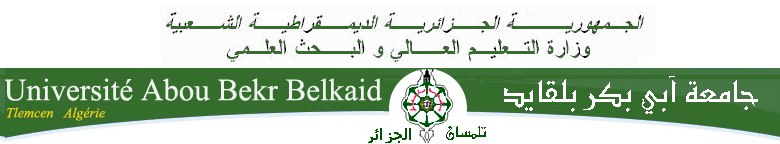 Evaluateur : Le 26/06/2021        SignatureKhadidjaICours : Comprehension and Written Expression (CWE)Niveau : Second Year Bachelor Students (1er semestre)Préparé par : Wafa ZEKRI   Session : Janvier – 2021 – Testeur :Nom et Prénom : Hammoudi KhadidjaUniversité : TlemcenGrade : MAASpécialité Sciences du langagesCritères d’analyseCritères d’analyseMentionsMentionsMentionsMentionsMentionsMentionsCritères d’analyseCritères d’analyseExcellentTrès bienBienInsuffisantTrèsinsuffisantInexistantAspects organisationnelsClarté de la présentationXAspects organisationnelsDescription du coursXAspects organisationnelsStructure générale du coursXAspects organisationnelsPrésentation de la carte conceptuelleXAspects organisationnelsDétermination du public cibleXAspects organisationnelsQualité de la langueXSystème d’entréeFormulation des objectifs générauxXSystème d’entréeFormulation des objectifs intermédiairesXSystème d’entréeFormulation des objectifs spécifiquesXSystème d’entréeDétermination des prérequisXSystème d’entréeTest de prérequisXSystème d’entréeOrientation vers des ressources de consolidation des pré-requisXSystème d’apprentissageDivision du cours en chapitres cohérentsXSystème d’apprentissageOutils d’aides et ressources pédagogiques permettant de faciliter l’apprentissage (liens internet, forums, glossaires, … etc.)XSystème d’apprentissageAdaptation du contenu au public cibleXSystème d’apprentissageActivités d’apprentissage relatives à chaque ChapitreXSystème d’apprentissagePrésence des espaces de communicationXSystème de sortiePost-testXSystème de sortieFeedback et orientationsXSystème de sortieProposition de stratégies de remédiation (en cas d’échec au post-test)XBibliographiePrésence et diversité des ressources bibliographiques utiliséesXBibliographieRespect des normes de rédaction des références bibliographiquesXBibliographieNombre de références bibliographiquesXObservations AdditionnellesObservations AdditionnellesObservations AdditionnellesObservations AdditionnellesObservations AdditionnellesObservations AdditionnellesObservations AdditionnellesObservations AdditionnellesUsing the platform is beneficial for both the teacher and the students as wellUsing the platform is beneficial for both the teacher and the students as wellUsing the platform is beneficial for both the teacher and the students as wellUsing the platform is beneficial for both the teacher and the students as wellUsing the platform is beneficial for both the teacher and the students as wellUsing the platform is beneficial for both the teacher and the students as wellUsing the platform is beneficial for both the teacher and the students as wellUsing the platform is beneficial for both the teacher and the students as well